Cooperativa nº 7029 – Pudahuel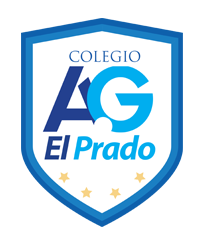 Teléfonos:  227499500  -   227476072www.colegioelprado.cldireccioncolegioelprado@gmail.comRBD: 24790-1          Rosa Neira Lagos                                                                                     Curso: 3° básicoGUÍA N°2  COMPRENSIÓN LECTORANOMBRE: _________________________________________________________          FECHA: _____________ Objetivo: Comprender textos aplicando estrategias de comprensión lectora; por ejemplo: relacionar la información del texto con sus experiencias y conocimientos, Extraer información explícita e implícita, realizar inferencias, incrementar el vocabulario, opinar basándose en el texto y sus conocimientos.Estrategias generales para realizar una buena lectura de un texto.- Lectura del título del libro: con el fin de imaginar de qué se puede tratar el texto. - Lectura del texto completo sin detenerse: para lograr una idea general. - Separar y numerar cada uno de los párrafos del texto. - Subrayar en cada párrafo la idea principal o lo más importante del texto. - Colocar comentarios frente a los párrafos si son necesarios para tu comprensión. - Colocar títulos y/o subtítulos a los párrafos separados. - Después de leer, examinar las actividades realizadas anteriormente.ITEM I.- Lee atentamente los siguientes textos y marca con una X la alternativa correcta. Texto 1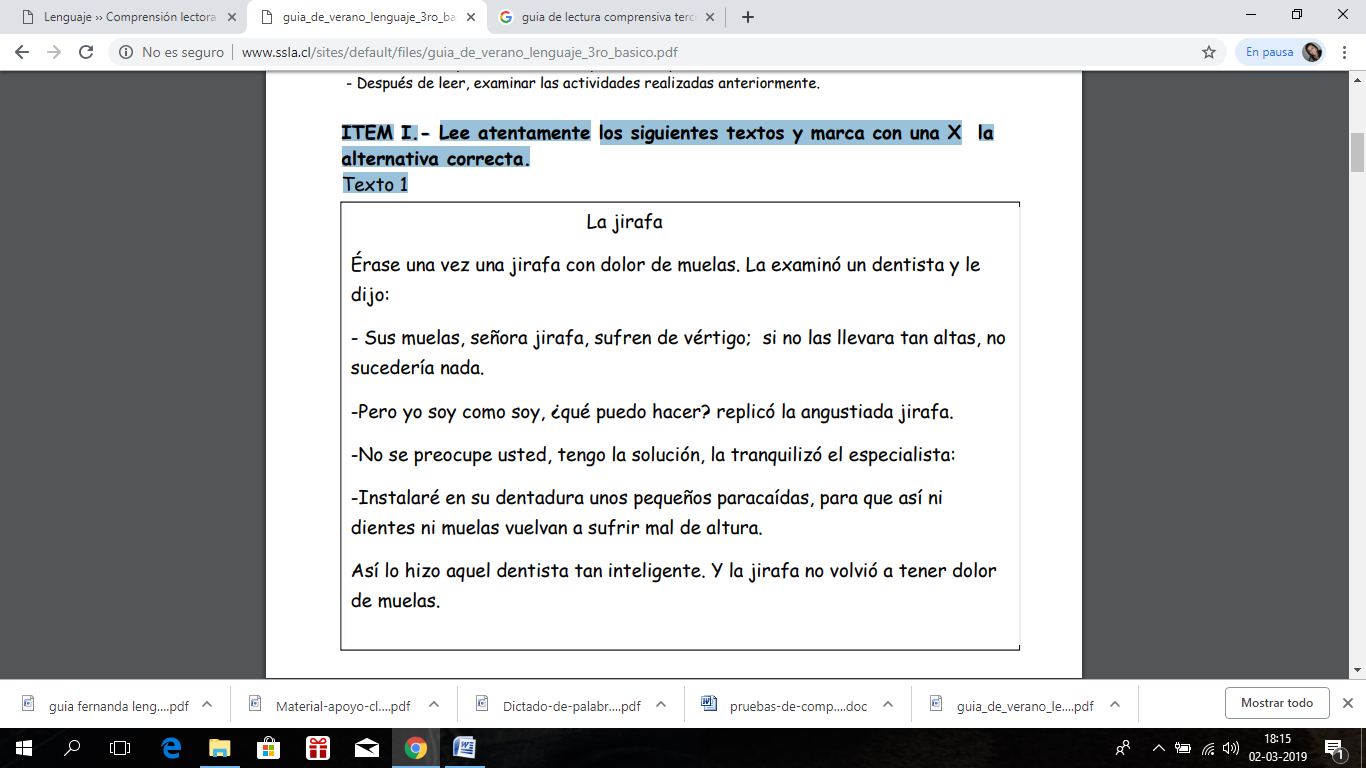 1.- ¿Para qué sirve este texto? a) Informar qué hacer cuando a las jirafas les duelen las muelas. b) Entretener contando la historia de una jirafa que va al dentista. c) Convencer a las jirafas para que vayan al dentista cuando les duelen las muelas. 2.- ¿Para qué el dentista le pone paracaídas a la dentadura de la jirafa? a) Para que los dientes y muelas se diviertan. b) Para evitar que los dientes y muelas sufran mal de altura. c) Para que los dientes y muelas salten desde lo alto de la jirafa.3.- Enumera estas acciones del 1 al 4, según el orden en que ocurrieron en el texto. El dentista dijo a la jirafa que sus muelas tenían vértigo. Todo se solucionó cuando el doctor puso paracaídas a las muelas. Una jirafa tenía dolor de muelas y fue al doctor. La jirafa estaba angustiada, replicando ¿qué puedo hacer?Texto 2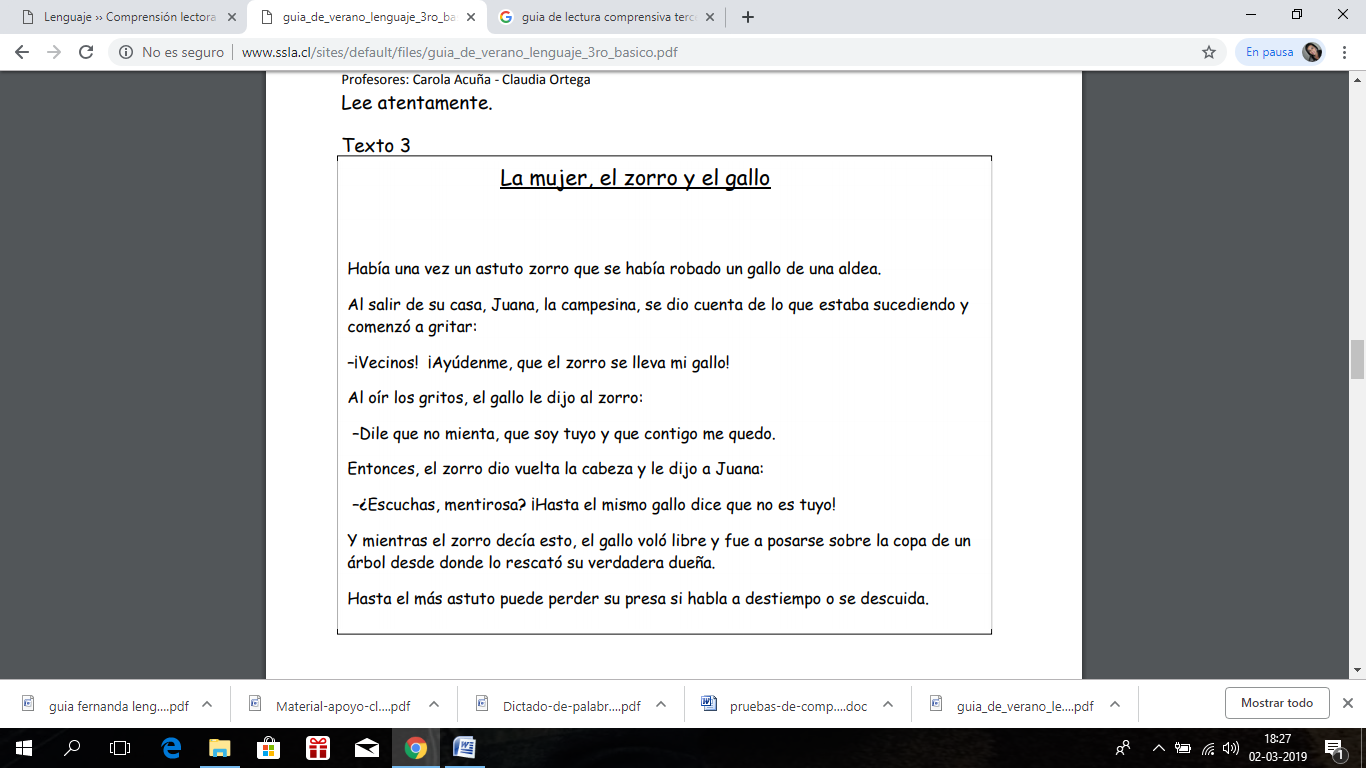 Responde las siguientes preguntas: 4.- ¿Por qué el gallo prefiere quedarse con Juana? ____________________________________________________________________________ ____________________________________________________________________________ ____________________________________________________________________________5.- ¿Por qué el gallo engaña al zorro? ____________________________________________________________________________ ______________________________________________________________________________________________________________________________________________________________6.- ¿Te parece bien que el gallo engañara al zorro? Si                                         No ¿Por qué?________________________________________________________________________________________________________________________________________________________________________________________________________________________________________________7.- ¿Quién es el más astuto el zorro o el gallo? ¿Por qué?________________________________________________________________________________________________________________________________________________________________________________________________________________________________________________8.- Según el texto, ¿qué palabra corresponde a estos significados?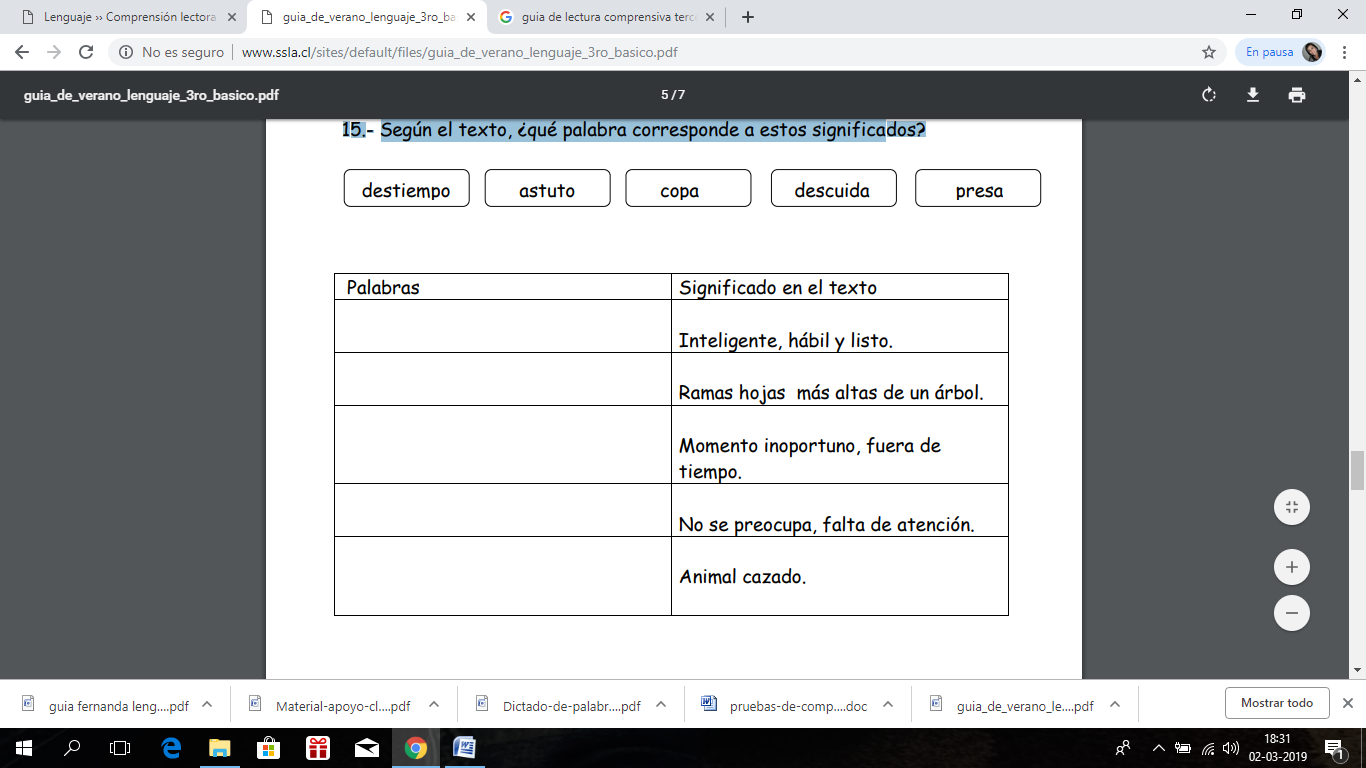 Lee y observa con atención:Texto 3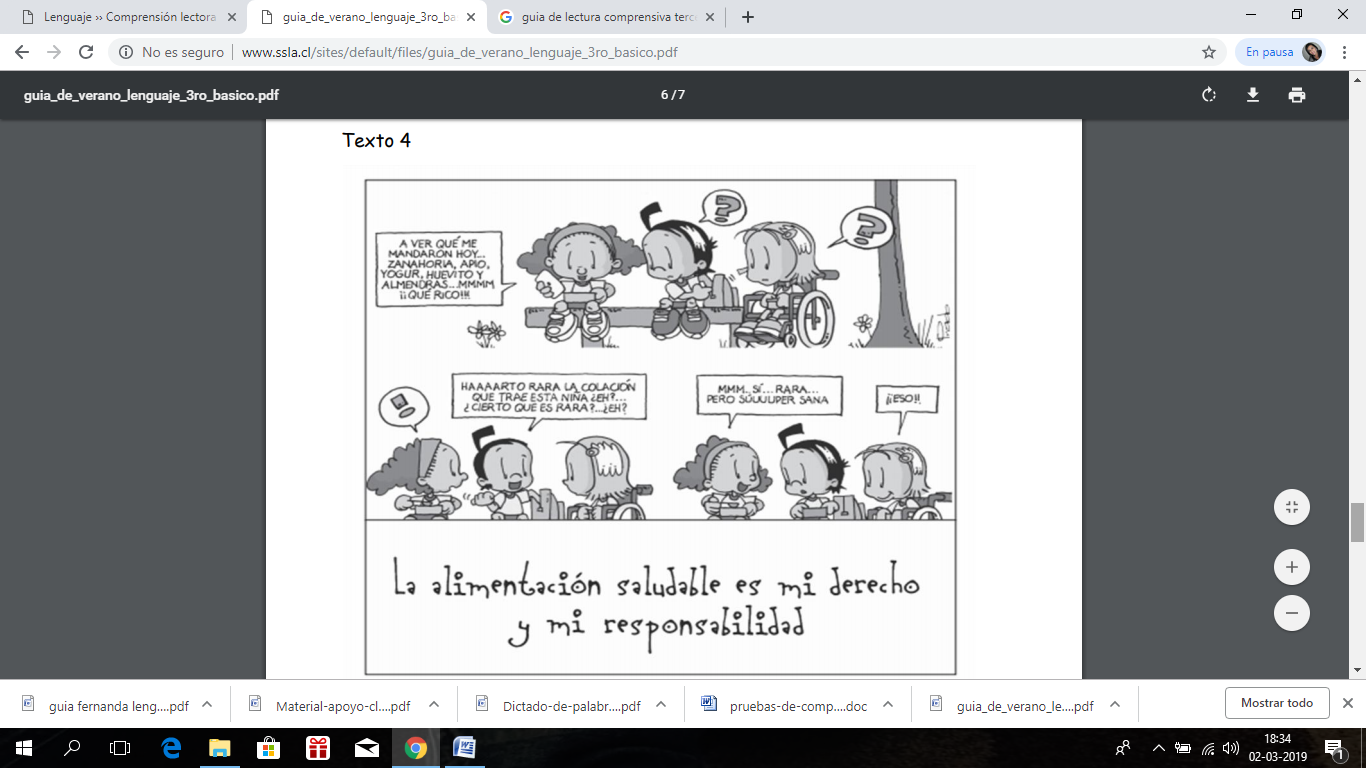 Marca con una x la respuesta correcta. 9.- ¿Cuál es el propósito de este afiche? a) Que niños y niñas conversen. b) Que niños y niñas coman alimentos saludables. c) Que niños y niñas realicen actividades físicas.Lee la pregunta y responde con letra clara. 10.- ¿Por qué dos niños se sorprenden con la colación de su compañera? __________________________________________________________________________________ __________________________________________________________________________________11.- ¿Por qué crees tú que la alimentación saludable es un derecho? __________________________________________________________________________________ __________________________________________________________________________________12.- ¿Crees que tu colación es sana? Si                                No ¿Por qué?_________________________________________________________________________ _________________________________________________________________________________ _________________________________________________________________________________